Инструкция по оплате через сайтЗаходим по ссылке  https://www.ekotrans-rnd.ru/ В верхнем правом углу нажимаем вход в личный кабинет.Заполняем поля лицевого счёта (на платёжке в левом верхнем углу) и свой email         адрес – на который будет выслана ссылка для регистрации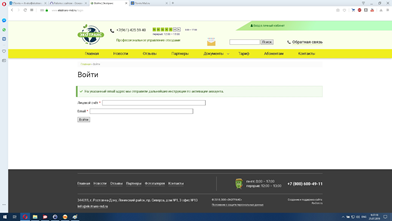 Переходим свой почтовый ящик – открываем письмо от robot@ekotrans-rnd.ru и переходим по ссылке 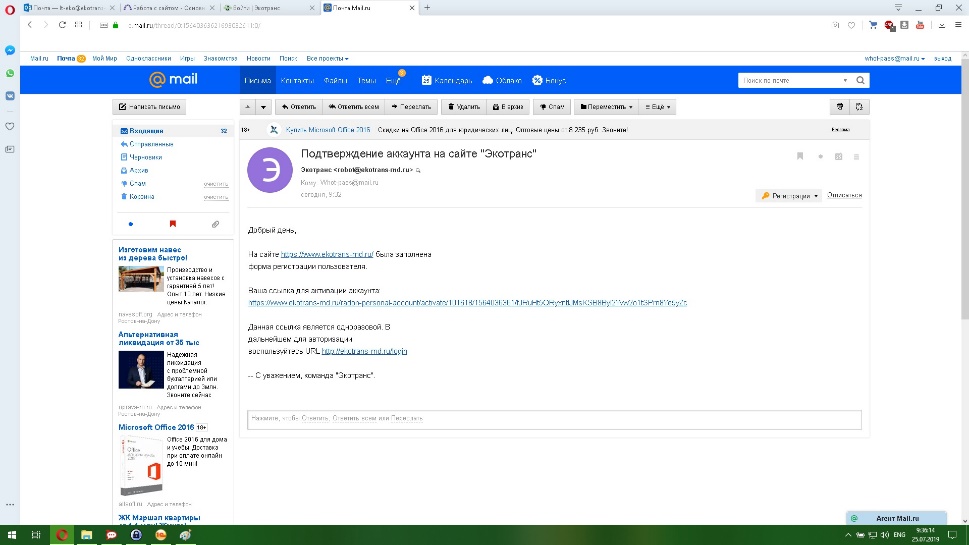 Попадаем в личный кабинет.  Внизу кнопочка оплатить.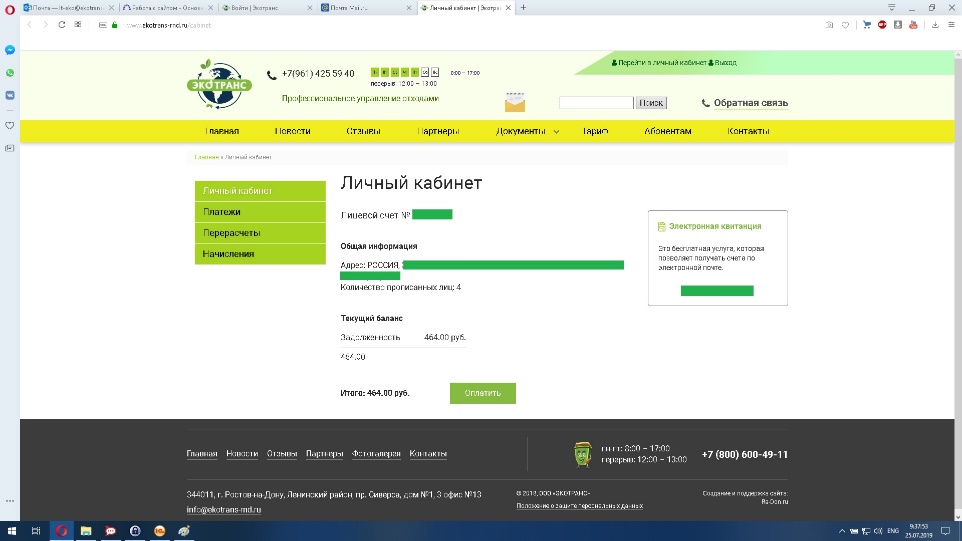 Попадаем на страницу сбербанка и заполняем необходимые поля.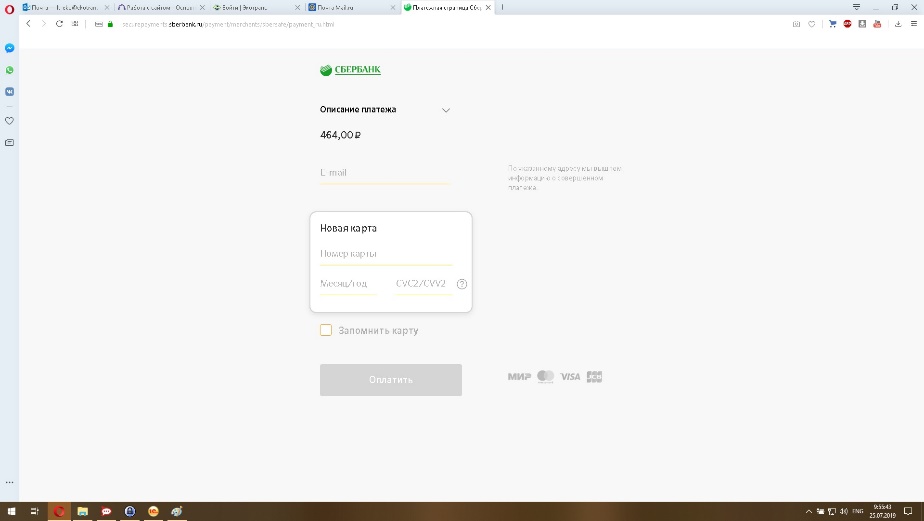 Все. 